S3 Trig Homework 21.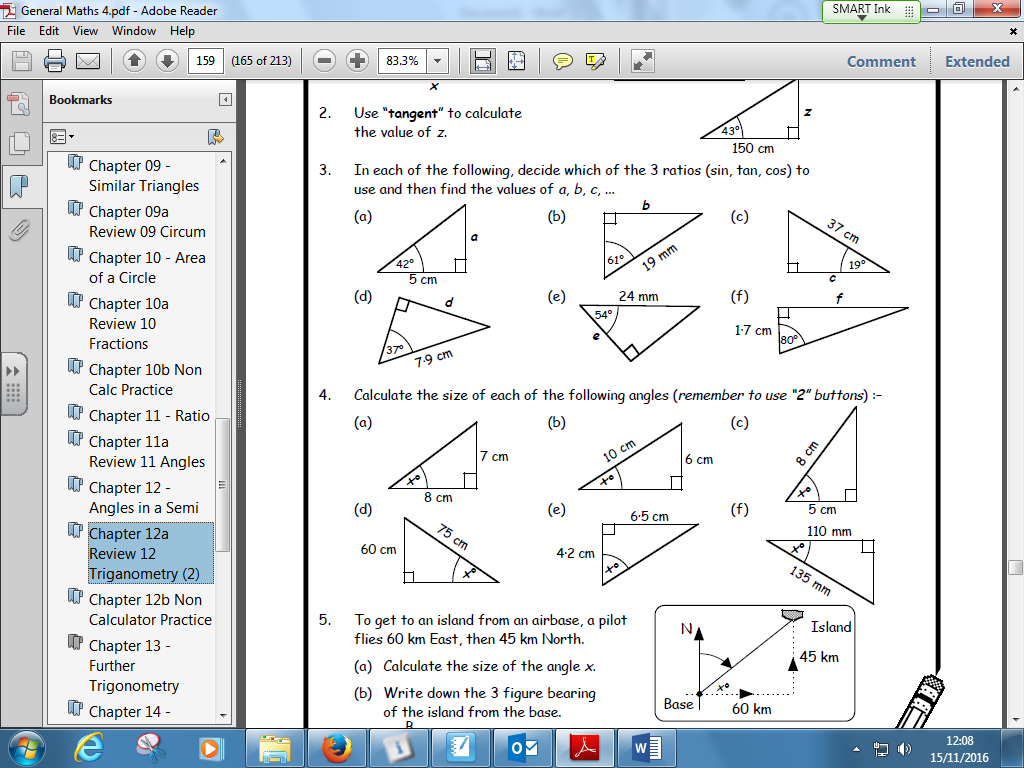 2. 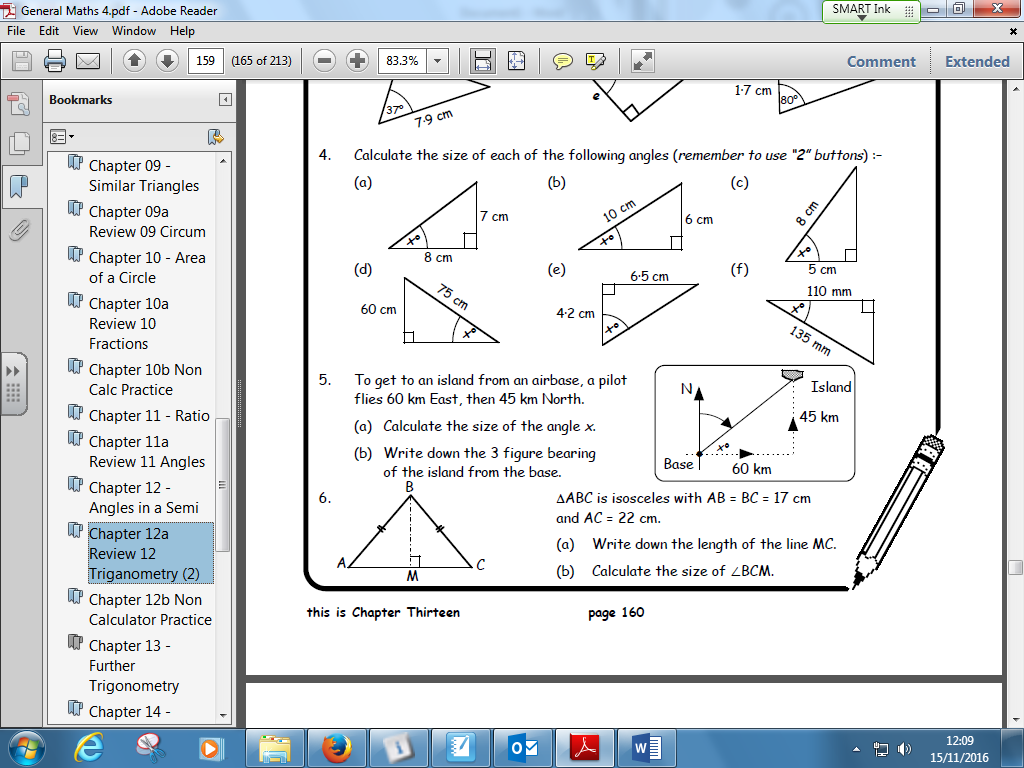 S3 Trig Homework 21.2. 